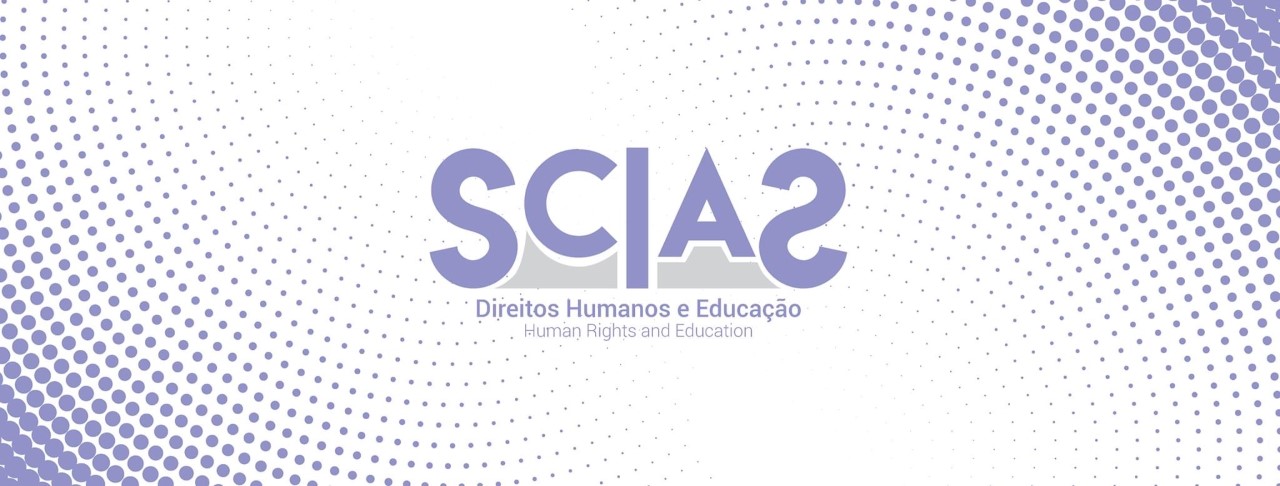 Atribuição BB CY 4.0Título em português usando fonte GEORGIA, tamanho 18, em itálico e centralizadoResumoResumo em língua portuguesa, fonte Georgia, tamanho 12, justificado. O resumo deve ter no mínimo 120 e no máximo 150 palavras na mesma língua do trabalho e palavras-chave (no mínimo três e no máximo cinco). Após esse resumo, deve-se incluir também o abstract, acompanhado da tradução do título e das keywords.Palavras-chaveNo mínimo três; No máximo cinco; Separadas por ponto e vírgula.Recebido em: xxxxxxAprovado em: xxxxxxTítulo em inglês usando fonte GEORGIA, em itálico, tamanho 18, centralizadoAbstractResumo traduzido para a língua inglesa, fonte Georgia, tamanho 12, justificado.KeywordsNo mínimo três; No máximo cinco; Separados por ponto e vírgula; Traduzidas para o inglês.Títulos em fonte Georgia, tamanho 14, alinhamento justificadoTexto do artigo em Georgia, tamanho 12, espaçamento 1,5, justificado.Sobre os tipos de trabalhosAs propostas submetidas para publicação devem ser originais, inéditas no país e devem ser classificadas em artigos ou resenhas de livros exclusivamente sobre temas relacionados à educação, direitos humanos e suas interfaces.a) Artigo: 1) resultados de pesquisa empírica ou teórica; 2) revisão crítica sistemática e integrativa da produção científica e acadêmica na área; 3) relato de experiência; 4) ensaio. Deve vir acompanhado de resumo com extensão entre 120 e 150 palavras e de três a cinco palavras-chave. O artigo completo, incluindo título, resumo, palavras-chave e referências, deve ter entre 4.000 e 6.200 palavras.b) Resenha: texto que apresente leitura crítica de obras relevantes para a área temática da educação, direitos humanos e que tenham sido publicadas nos dois últimos anos. Deve ter entre 1.500 e 3.000 palavras.c) Artigo de opinião: texto argumentativo, abordando tópicos relevantes na área temática da Revista, que expresse a opinião do(a) autor(a), dialogando com a produção científica da área. Deve vir acompanhado de resumo com extensão entre 120 e 150 palavras e de três a cinco palavras-chave. O artigo completo, incluindo título, resumo, palavras-chave e referências, deve ter entre 1.500 e 3.200 palavras.d) Entrevista: entrevista inédita com pessoas que possuam contribuições significativas, seja pela sua prática, seja pela sua produção acadêmica, para a área temática da Revista. Deve ter entre 1.000 e 3.200 palavras.Apresentação dos trabalhosAo enviar o artigo para a revista, o autor compromete-se a não o encaminhar para outro(s) veículo(s) de publicação pelo prazo de seis meses, a contar da data do envio.As propostas devem ser submetidas via internet, pelo endereço: https://revista.uemg.br/index.php/sciasdireitoshumanoseducacao/about/submissions Os artigos devem ser encaminhados em arquivo Word for Windows, versão 6.0 ou superior, com extensão (.doc), em fonte Georgia, tamanho 12, em folha de formato A4, com espaçamento 1,5 entre linhas, margens superior e inferior de 2 cm; e laterais de 3 cm. Deve vir acompanhado de resumo com extensão entre 120 e 150 palavras e de três a cinco palavras-chave. O artigo completo, incluindo título, resumo, palavras-chave e referências, deve ter entre 4.000 e 6.200 palavras.O texto não deve conter qualquer identificação do(a) autor(a) e coautores(as). Esses dados, assim como vínculo institucional, formação e e-mail compõem os metadados, que devem ser preenchidos total e corretamente no momento do cadastro do autor para a continuidade do processo de submissão do artigo.As notas de rodapé devem ser usadas somente quando estritamente necessário para algum esclarecimento. Neste caso, o texto deve ser sucinto, fonte Georgia, corpo 10, alinhamento justificado com espaçamento simples. Essas notas devem ser apresentadas em algarismos arábicos, com numeração única e consecutiva para todo o artigo.IlustraçõesAs tabelas, quadros e gráficos devem ser inseridas no texto com títulos e legendas em acordo com a ABNT. As figuras devem ter seu lugar indicado no texto e ser enviadas também em anexos separados, em formato de arquivo JPG, cor cinza, 300 dpi. Devem ser nomeadas FIG. 1, FIG. 2, sucessivamente, podendo ainda ter um título sugestivo do seu conteúdo, sempre com a indicação das fontes.CitaçõesAs citações no texto devem utilizar o sistema autor-data e seguir as normas da ABNT para esse sistema.Em citações diretas ou literais, o nome do autor, fora de parênteses, apenas a inicial maiúscula e, dentro de parênteses, todas as letras maiúsculas (AUTOR, data, página).Para citações até três linhas, usam-se aspas, sem itálico, fonte tamanho 12. Citações com mais de três linhas são recuadas 4 cm da margem esquerda, fonte tamanho 11, espaçamento simples, sem aspas e sem itálico:Já as citações com mais de três linhas (citações longas) devem ser recuadas (4 cm), com espaçamento simples e fonte Georgia 11. O espaçamento anterior deve ser de 18 pts e o depois, 24 pts. A chamada da citação deve vir indicada entre parênteses, após o ponto de encerramento, também encerrada com ponto final e paginação. (EXEMPLO, 2022, p. 2).Em citações indiretas, se o nome do(a) autor(a) estiver inserido no texto, usa-se apenas a inicial maiúscula com a data entre parênteses. Caso o nome do(a) autor(a) venha entre  parênteses, todas as letras serão em maiúscula, seguindo-se a data, sem a necessidade de colocar a página.Ex:Na perspectiva de Arendt (1997), que a educação assuma seu caráter conservador é fundamental para que o mundo não se torne mortal como os mortais, para que o mundo continue e se renove a cada nova geração.OuQue a educação assuma seu caráter conservador é fundamental para que o mundo não se torne mortal como os mortais, para que o mundo continue e se renove a cada nova geração (ARENDT, 1997).*Esse formato de citação vale também para o caso de depoimentos ou entrevistas.Em citação de citação, emprega-se a expressão latina apud (junto a) ou o equivalente em português “citado por”, para identificar a fonte secundária que foi efetivamente consultada. A referência da obra citada deve vir em nota de rodapé ou como parte da referência no final do texto.Ex:No texto:Um modelo de liderança bastante estudado e utilizado na década de 1960 foi o Grid Gerencial (BLAKE; MOUTON1, 1972 apud RONCHI, 2007).Em nota de rodapé:1 BLKE, R. R.; MOUTON, J. S. A estruturação de uma empresa dinâmica através do desenvolvimento organizacional do tipo Grid. São Paulo: Edgard Blücher, 1972.Citações de diversos documentos de um mesmo autor e data devem ser distinguidas pelo acréscimo de letras minúsculas em ordem alfabética após a data. Essas letras devem constar também nas referências.Ex:Vygotsky (1998a)Vygotsky (1998b)ou(VYGOTSKY, 1998a, p. 55)(VYGOTSKY 1998b, p. 37)Citações indiretas de diversos autores devem ser colocadas em ordem alfabética:Ex:(FREIRE, 1968; PARO, 2018; SAVIANI, 2003).ReferênciasAs referências finais devem seguir as normas da ABNT para esse sistema (NBR 6023:2018). Elas devem ser listadas no final do artigo, alinhamento justificado, identificando-se individualmente cada documento em espaço simples, separados uns dos outros por um espaço simples.LivrosVASQUEZ, A. S. Filosofia da práxis. Rio de Janeiro: Paz e Terra, 1997.SAVIANI, D. Pedagogia histórico-crítica: primeiras aproximações. 3. ed. São Paulo: Cortez/Autores Associados, 1992.Capítulos de livros- Capítulo e livro com mesmo autor:CANDAU, V. M. Cotidiano escolar e cultura(s): encontros e desencontros. In: CANDAU, V.  M. (org.). Reinventar a escola. Petrópolis: Vozes, 2000. p. 61-78.- Capítulo e livro com autores diferentes:EVANGELISTA, O. A formação universitária do professor: o debate dos anos 1920 e a experiência paulista dos anos 1930. In: MORAES, M. C. M. de (org.). Iluminismo às avessas: produção de conhecimento e políticas de informação docente. Rio de Janeiro: DP&A, 2003.- Autor entidadeASSOCIAÇÃO BRASILEIRA DE NORMAS TÉCNICAS. NBR 6023 - Informação e documentação: referências: elaboração. Rio de Janeiro, 2002. 24p.CONSELHO NACIONAL DE EDUCAÇÃO. Conselho Pleno. Resolução CNE/CP n. 1. de 15 de maio de 2006. Institui diretrizes curriculares nacionais para o curso de graduação em pedagogia. Diário Oficial da União, Brasília, 16 de maio de 2006, Seção 1, p. 11. Disponível em: http://www.mec.gov.br. Acesso em: 10 jul. 2010.- Mais de um(a) autor(a) (separados por ponto-e-vírgula)BERGÉ, P.; POMEAU, Y.; DUBOIS-GANCE, M. Dos ritmos ao caos. São Paulo: Editora Unesp, 1996.- Mais de quatro autores(as)GAUTHIER, C. et al. Por uma teoria da pedagogia: pesquisas contemporâneas sobre saber docente. Tradução de Francisco Pereira. Ijuí: Ed Unijuí, 1998.- Séries e coleçõesMIGLIORI, R. Paradigmas e educação. São Paulo: Aquariana, 1993. 20 p. (Visão do futuro, v. 1)- Livro eletrônicoROSÁRIO, A. B.; KYRILLOS NETO, F.; MOREIRA, J. DE O. (orgs.). Faces da violência na contemporaneidade: sociedade e clínica. Barbacena: EdUEMG, 2011. Disponível em: http://intranet.uemg.br/comunicacao/arquivos/PubLocal172P20120518123259.pdf. Acesso em: 2 out. 2011Artigo de periódicosSAVIANI. D. O espaço acadêmico da pedagogia no Brasil: perspectivas históricas. Paideia - Cadernos de Psicologia em Educação, São Paulo, v. 14, n. 28, p. 113-124, maio/ago. 2004. DOI: https://doi.org/10.1590/S0103-863X2004000200002. Disponível em: https://www.scielo.br/j/paideia/a/b7ZLqsDKYbFk7SYMCXCkZ7b. Acesso em: 25 mar. 2022.Teses, dissertações e monografiasALMEIDA, L. C. Curso de pedagogia na Unicamp: marcas de formação. 2008. 199 f. Dissertação (mestrado em Educação) - Faculdade de Educação, Universidade Estadual de Campinas, Campinas, 2008.Trabalhos apresentados em congressoFRANCO, M. A. S. Saberes pedagógicos e prática docente. In: ENDIPE: EDUCAÇÃO FORMAL E NÃO FORMAL, PROCESSOS FORMATIVOS E SABERES PEDAGÓGICOS, 13., 2006, Recife. Anais... Recife: Edições Bagaço, 2006. v. 1, p. 27-50.